ЗАЯВЛЕНИЕ НА ЗАЧИСЛЕНИЕ УЧЕНИКА-ИММИГРАНТА  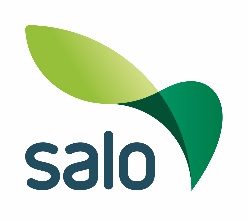  В ДОШКОЛЬНОЕ ОБРАЗОВАТЕЛЬНОЕ УЧРЕЖДЕНИЕ В ПОДГОТОВИТЕЛЬНУЮ ГРУППУ  В ИГРОВУЮ ШКОЛУЗаполненный бланк вернуть по адресу:Salon Kaupunki, Varhaiskasvatuksen palveluohjaus, PL 77 (Tehdaskatu 2), 24101 SALOpalveluohjaus.varhaiskasvatus@salo.fiЛИЧНЫЕ ДАННЫЕ
РЕБЕНКАФамилия
     Фамилия
     Фамилия
     
 девочка мальчикЛИЧНЫЕ ДАННЫЕ
РЕБЕНКАФамилия
     Фамилия
     Фамилия
     
 девочка мальчикЛИЧНЫЕ ДАННЫЕ
РЕБЕНКАИмена (используемое в обиходе подчеркнуть)
     Имена (используемое в обиходе подчеркнуть)
     Имена (используемое в обиходе подчеркнуть)
     Дата рождения/ Личный код
     ЛИЧНЫЕ ДАННЫЕ
РЕБЕНКАИмена (используемое в обиходе подчеркнуть)
     Имена (используемое в обиходе подчеркнуть)
     Имена (используемое в обиходе подчеркнуть)
     Дата рождения/ Личный код
     ЛИЧНЫЕ ДАННЫЕ
РЕБЕНКААдрес
     Адрес
     Адрес
     Муниципалитет проживания
     ЛИЧНЫЕ ДАННЫЕ
РЕБЕНКААдрес
     Адрес
     Адрес
     Муниципалитет проживания
     ЛИЧНЫЕ ДАННЫЕ
РЕБЕНКАИммиграционный статус
     Иммиграционный статус
     Иммиграционный статус
     Место рождения
     КОНТАКТНЫЕ
ДАННЫЕ
РОДИТЕЛЕЙ/
ОПЕКУНОВЗаконный представитель ребенка
 мать  отец другоеЗаконный представитель ребенка
 мать  отец другоеЗаконный представитель ребенка
 мать  отец другоеЗаконный представитель ребенка
 мать  отец другоеКОНТАКТНЫЕ
ДАННЫЕ
РОДИТЕЛЕЙ/
ОПЕКУНОВИмя матери
     Имя матери
     Фамилия
     Фамилия
     КОНТАКТНЫЕ
ДАННЫЕ
РОДИТЕЛЕЙ/
ОПЕКУНОВИмя матери
     Имя матери
     Фамилия
     Фамилия
     КОНТАКТНЫЕ
ДАННЫЕ
РОДИТЕЛЕЙ/
ОПЕКУНОВДата рождения/ Личный код
     Дата рождения/ Личный код
     Телефон и e-mail
     Телефон и e-mail
     КОНТАКТНЫЕ
ДАННЫЕ
РОДИТЕЛЕЙ/
ОПЕКУНОВИмя отцаИмя отцаФамилия
     Фамилия
     КОНТАКТНЫЕ
ДАННЫЕ
РОДИТЕЛЕЙ/
ОПЕКУНОВДата рождения/ Личный код
     Дата рождения/ Личный код
     Телефон и e-mail
     Телефон и e-mail
     КОНТАКТНЫЕ
ДАННЫЕ
РОДИТЕЛЕЙ/
ОПЕКУНОВДата рождения/ Личный код
     Дата рождения/ Личный код
     Телефон и e-mail
     Телефон и e-mail
     КОНТАКТНЫЕ
ДАННЫЕ
РОДИТЕЛЕЙ/
ОПЕКУНОВКонтактное лицо, телефон и e-mail
     Контактное лицо, телефон и e-mail
     Контактное лицо, телефон и e-mail
     Контактное лицо, телефон и e-mail
     КОНТАКТНЫЕ
ДАННЫЕ
РОДИТЕЛЕЙ/
ОПЕКУНОВМесто работы или учебы законных представителейМесто работы или учебы законных представителейМесто работы или учебы законных представителейМесто работы или учебы законных представителейКОНТАКТНЫЕ
ДАННЫЕ
РОДИТЕЛЕЙ/
ОПЕКУНОВМесто работы или учебы законных представителейМесто работы или учебы законных представителейМесто работы или учебы законных представителейМесто работы или учебы законных представителейКОНТАКТНЫЕ
ДАННЫЕ
РОДИТЕЛЕЙ/
ОПЕКУНОВЗаконному представителю нужен переводчик
 да нетЗаконному представителю нужен переводчик
 да нетЗаконному представителю нужен переводчик
 да нетЗаконному представителю нужен переводчик
 да нетКОНТАКТНЫЕ
ДАННЫЕ
РОДИТЕЛЕЙ/
ОПЕКУНОВЗаконному представителю нужен переводчик
 да нетЗаконному представителю нужен переводчик
 да нетЗаконному представителю нужен переводчик
 да нетЗаконному представителю нужен переводчик
 да нетПРОЧИЕ СВЕДЕНИЯРодной язык ребенка
     Гражданство
     Гражданство
     Дата переезда в Финляндию
     ПРОЧИЕ СВЕДЕНИЯИмена братьев и сестер
     Имена братьев и сестер
     Имена братьев и сестер
     Имена братьев и сестер
     Сведения о прежнем дошкольном образовании в Финляндии 
     
Сведения о прежнем дошкольном образовании в Финляндии 
     
Сведения о прежнем дошкольном образовании в Финляндии 
     
Сведения о прежнем дошкольном образовании в Финляндии 
     
Знание финского / других языков
     Знание финского / других языков
     Знание финского / других языков
     Знание финского / других языков
     Особые сведения, связанные со здоровьем
     Особые сведения, связанные со здоровьем
     Особые сведения, связанные со здоровьем
     Особые сведения, связанные со здоровьем
     Особая диета
     Особая диета
     Особая диета
     Особая диета
     Прочая важная информация
     
Прочая важная информация
     
Прочая важная информация
     
Прочая важная информация
     
Приложения
                  шт.Приложения
                  шт.Приложения
                  шт.Приложения
                  шт.ПОДПИСЬ
г. Сало      /      20    
г. Сало      /      20    
г. Сало      /      20    
г. Сало      /      20    ПОДПИСЬ
г. Сало      /      20    
г. Сало      /      20    
г. Сало      /      20    
г. Сало      /      20    ПОДПИСЬ
г. Сало      /      20    
г. Сало      /      20    
г. Сало      /      20    
г. Сало      /      20    ПОДПИСЬ
г. Сало      /      20    
г. Сало      /      20    
г. Сало      /      20    
г. Сало      /      20    ПОДПИСЬПодпись законного представителя и расшифровка подписиПодпись законного представителя и расшифровка подписиПодпись законного представителя и расшифровка подписиПодпись законного представителя и расшифровка подписи